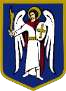 ДЕПУТАТКИЇВСЬКОЇ МІСЬКОЇ РАДИ IX СКЛИКАННЯ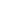 «	»	2021 р.	№ 	Голові Голосіївської районної в місті Києві державної адміністраціїСадовому С.М.ДЕПУТАТСЬКЕ ЗВЕРНЕННЯЩодо недопущення захоплення та нецільового використання території прилеглої до будинку за адресою вул. Метрологічна, 14 Шановний Сергію Миколайовичу!До мене, як до депутата Київської міської ради, звернувся ОСН «КМ «Теремки-1» з проханням сприяти вирішенню питання щодо недопущення захоплення та нецільового використання території прилеглої до будинку за адресою вул. Метрологічна, 14. Заявник зазначає, що власник бізнес-центру за адресою вул. Метрологічна, 14-б під час проведення ремонтних робіт розібрав частину паркану між паркувальним майданчиком та прилеглою до будинку територією, демонтував тверде покриття майданчика (знищивши його), перемістив баки для збору твердих побутових відходів на прибудинкову територію а інші ємкості для збору сміття вивіз у невідомому напрямку.Заявник стурбований, що зазначені дії призвели до зменшення безпечності прилеглої території до будинку, спричинили постійне курсування по ній автомобільного транспорту та зумовили використання ємкостей для сміття у неналежному місці, внаслідок чого на подвір’ї прямо під вікнами з них виливаються нечистоти. Враховуючи вищевикладене, з метою недопущення виникнення соціальної напруги, прошу Вас:Розглянути дане звернення.Надати інформацію про підстави та наявність дозволів на проведення згаданих ремонтних робіт.Провести перевірку правомірності порушення благоустрою, знищення паркану та перенесення ємкостей для сміття.Вжити заходів по недопущенню порушення санітарного благополуччя у вказаному дворі.Надати доручення щодо відновлення порушеного благоустрою, повернення всього до попереднього вигляду та притягнення винних до відповідальності при підтвердженні порушення санітарних та адміністративних норм.Провести виїзну нараду по вказаному питанню та запросити на неї представників ОСН «КМ «Теремки-1» з уповноваженим представником будинку за адресою вул. Метрологічна, 14.Про результат розгляду даного депутатського звернення прошу поінформувати мене та керівника ОСН «КМ «Теремки-1» в установлений законом строк.З повагою 										В. Іванченко